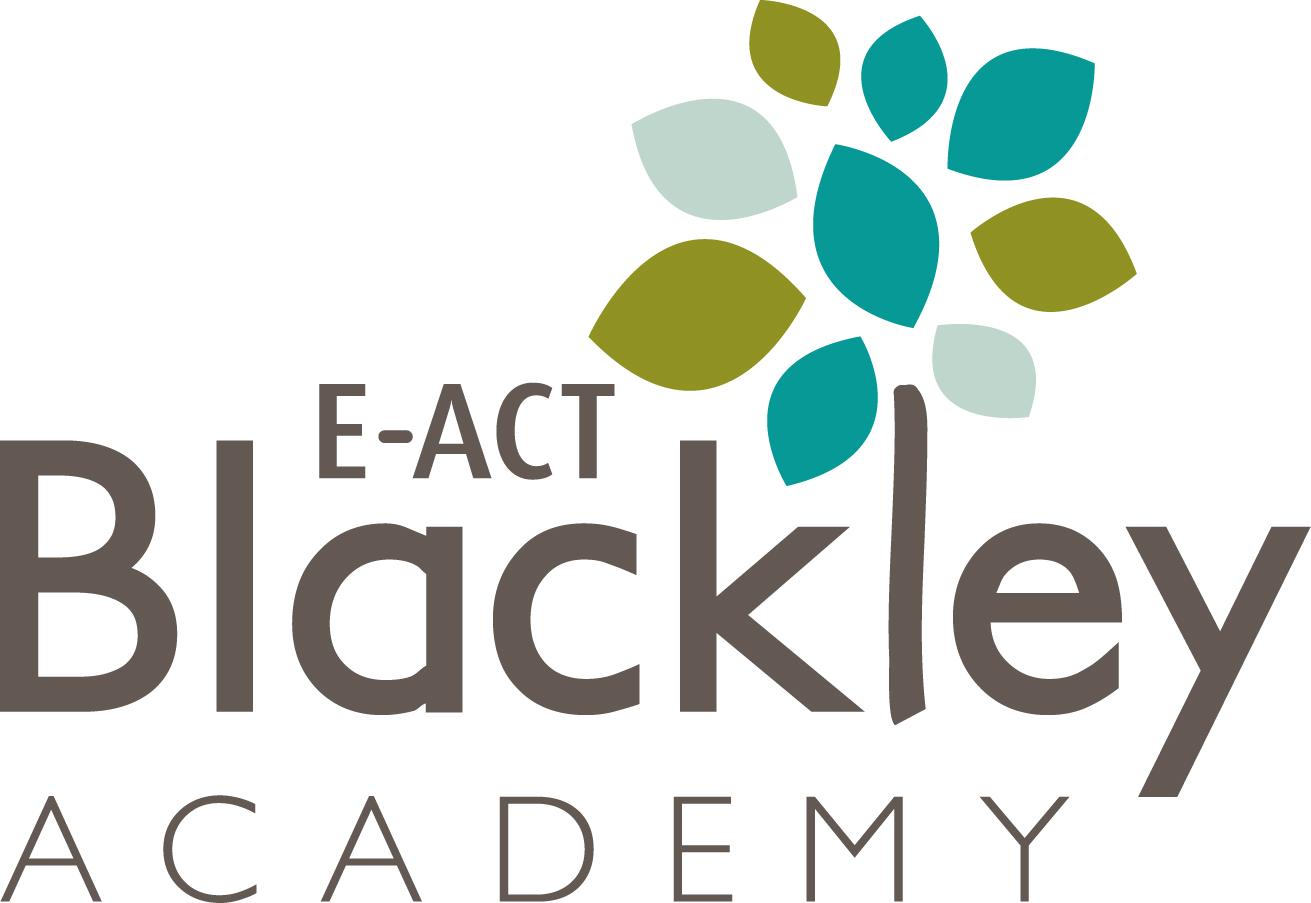 Job Description & Person Specification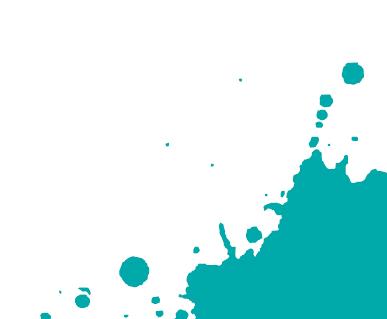 Role:	Class teacherSalary:	Main ScaleReporting to:  HeadteacherTeacher job descriptionTo take responsibility for teaching a class of children within the primary phase, ensuring that all children make good or outstanding progress. To fulfil the requirements of the Conditions of Employment of Academy Teachers as outlined in the current Academy Teachers’ Pay and Conditions Document. To support, enhance, reflect and communicate the shared values and ethos of E-Act Blackley Academy within the E-Act academy chain To work in an inclusive, diverse setting using appropriate styles of organisation, classroom management and teaching and learning methodologies and to secure a rich and creative curriculum for all children. To support and promote the principles and practices of equality for all children and adults who are part of the Academy’s community. To know, adhere to and support the agreed policies and guidelines of E-Act Blackley Academy and to support the effective implementation of the Academy Improvement Plan. To maintain an attractive, well displayed, well resourced, carefully organised and effective learning environment in the classroom and shared areas. To line manage and ensure the effective deployment of support staff attached to the class for whom the teacher has responsibility 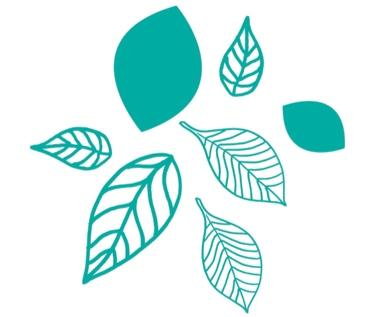 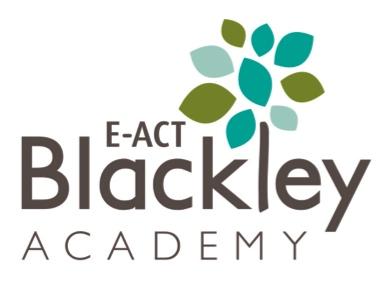 Person specification and selection criteriaJ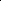 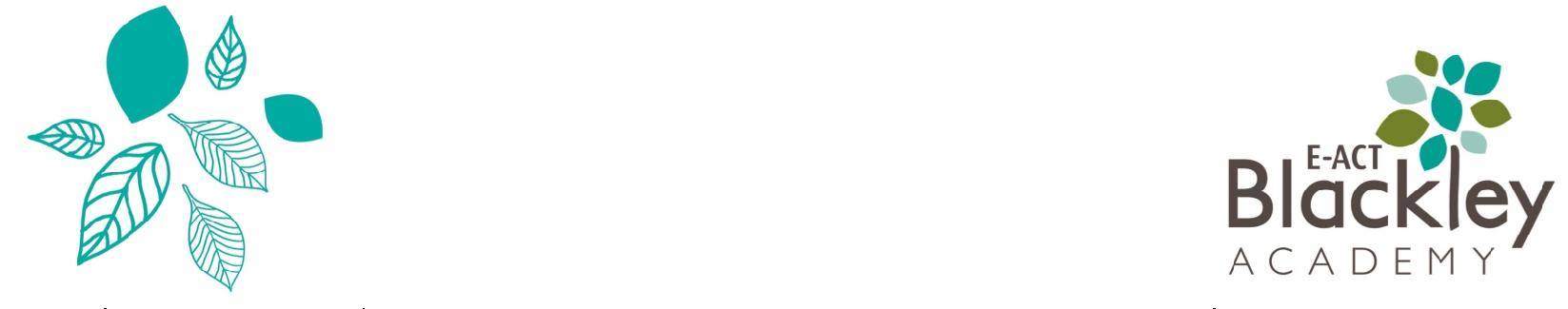 AttributesEssentialDesirableQualifications   Qualified Teacher Status, Evidence of recent1st degree inand trainingprofessional development.relevant areaExperience   Current experience of teaching in aand Skillsprimary school   A working knowledge of strategies andtechniques for raising standards   A thorough working knowledge of thecurriculum area and National CurriculumRequirementsA subject specialismProfessional   Active involvement in recent and relevantDevelopmentINSET/trainingData analysis   Ability to analyse, interpret and act on data   Experience of target settingImproving   An in depth knowledge of the range ofteaching andteaching and learning strategies that mostlearningeffectively contribute towards raisingachievement   A proven track record of promoting goodbehaviour and developing self-esteem in allchildren in a diverse and inclusive classroomand the ability to implement these strategieseffectively and consistently   Recent and relevant experience of improvingoutcomes for primary aged children in amainstream school setting with an excellentworking understanding of the NationalCurriculum / Development matters.Working with   Ability to work effectively in multi-disciplinaryPeopleteams to share knowledge at an appropriatePeoplelevel to a range of audiences, including seniorlevel to a range of audiences, including seniormanagement.Knowledge of   An in-depth understanding of statutoryExperience ofeducationrequirements, assessment practices andwider readingrecent developments in state primary provisionKey skills, qualities and attributes   High expectations and a commitment toraising standards of attainment, including for children from socially disadvantaged areas